イベント プランナー契約テンプレート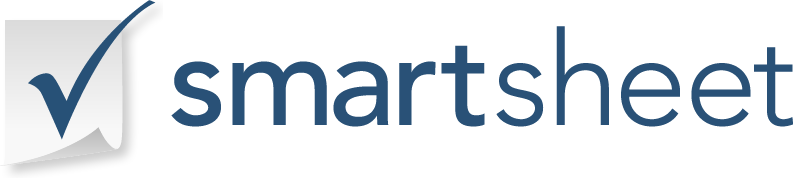 この契約は  
  
 _契約の日付: _ 契約は上記の署名の日付の時点で有効であり、契約に署名することによって、名前付きのEVENT PLANNERSは、以下にリストされているサービスと次の時間枠のために名前付きクライアントを提供することに同意します: 
_ イベントプランナー会社名会社名イベントプランナー下手な署名者の名前     下手な署名者の名前     イベントプランナー下手な署名者の役職下手な署名者の役職イベントプランナー対応アドレス対応アドレスイベントプランナー電話 1電話 1電話2電話2イベントプランナーアドレスアドレスウェブアドレスウェブアドレスクライアントクライアント名クライアント名クライアント雇用ステータス/タイプ雇用ステータス/タイプクライアント指定指定クライアント対応アドレス対応アドレスクライアント電話 電話 電子メール電子メール提供するサービスアレンジメント条件必須署名イベントプランナークライアントクライアント必須署名イベントプランナー印刷名印刷名クライアントクライアント印刷名印刷名必須署名イベントプランナークライアントクライアント必須署名イベントプランナー署名署名クライアントクライアント署名署名必須署名イベントプランナークライアントクライアント必須署名イベントプランナー日付日付クライアントクライアント日付日付免責事項Web サイト上で Smartsheet から提供される記事、テンプレート、または情報は参照用です。情報を最新かつ正確に保つよう努めていますが、当サイトまたはウェブサイトに含まれる情報、記事、テンプレート、関連するグラフィックスに関する完全性、正確性、信頼性、適合性、または可用性について、明示または黙示的ないかなる表明も保証も行いません。したがって、そのような情報に対する信頼は、お客様の責任で厳重に行われます。